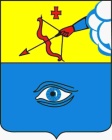 ПОСТАНОВЛЕНИЕ_31.08.2021_                                                                                                № 10/19г. ГлазовОб установлении тарифов на платные образовательные услуги, предоставляемые муниципальным бюджетным  учреждением дополнительного образования  «Детская школа искусств № 2»          В соответствии с Федеральным законом от 06.10.2003 № 131-ФЗ «Об общих принципах организации местного самоуправления в Российской Федерации», Уставом муниципального образования «Город Глазов», решением Глазовской городской Думы от 30.05.2012 № 193 «Об утверждении Порядка принятия решения об установлении тарифов на услуги, предоставляемые муниципальными предприятиями и учреждениями, и работы, выполняемые муниципальными предприятиями и учреждениями», постановлением Администрации города Глазова  от 06.07.2012 № 10/17 «Об утверждении Методических рекомендаций по расчету тарифов на услуги и работы, оказываемые муниципальными предприятиями и учреждениями» и заключением отдела эксплуатации жилого фонда и осуществления контроля Администрации города Глазова от 20.08.2021. П О С Т А Н О В Л Я Ю:            1. Установить прилагаемые тарифы на платные образовательные услуги, предоставляемые муниципальным бюджетным учреждением дополнительного образования «Детская школа искусств № 2».2. Признать утратившими силу: 2.1. Постановление Администрации города Глазова от 23.08.2018 № 10/20 «Об установлении тарифов на платные образовательные услуги, предоставляемые муниципальным бюджетным учреждением дополнительного образования «Детская школа искусств № 2».2.2. Постановление Администрации города Глазова от 04.07.2019 № 10/11 «О внесении изменений в постановление Администрации города Глазова от 23.08.2018 № 10/20 «Об установлении тарифов на платные образовательные услуги, предоставляемые муниципальным бюджетным учреждением дополнительного образования «Детская школа искусств № 2».3. Настоящее постановление подлежит официальному опубликованию и вступает в силу с 01 сентября 2021 года.4. Контроль за исполнением настоящего постановления возложить на заместителя Главы Администрации города Глазова по социальной политике.Тарифы на платные образовательные услуги муниципального бюджетного учреждения дополнительного образования «Детская школа искусств № 2» Заместитель Главы Администрации города Глазова по социальной политике                                                                                    О.В. СтанкевичЗаместитель начальника управления ЖКХ по вопросам жилищного хозяйства Администрации г. Глазова                                                                                                              Л.В. КасимоваАдминистрация муниципального образования «Город Глазов» (Администрация города Глазова) «Глазкар» муниципал кылдытэтлэн Администрациез(Глазкарлэн Администрациез)Глава города ГлазоваС.Н. КоноваловПриложение к постановлениюАдминистрации города Глазоваот _31.08.2021_№_10/19_№ п/пНаименование услугиТариф,руб./мес.1.Обучение в студии «Растишка» хореографического отделения детей от 4,5 до 5,5 лет 900,002.Обучение в студии «Росток» хореографического отделения детей от 5,5 до 7 лет 900,003.Обучение в студии современной пластики «Dance Mix» детей от 10 до 17 лет660,004.Обучение в студии «Балаганчик» театрального отделения детей от 5 до 7 лет 640,005.Обучение в студии «Гармония» музыкального отделения детей от 5 до 17 лет 1600,006.Обучение в детской анимационной студии «Четвертое измерение» художественного отделения (компьютерное рисование) детей от 8 до 15 лет 1000,007.Обучение в студии «Ляпушка» художественного отделения от 5 до 10 лет800,008.Обучение в студии «Кубик» художественного отделения детей от 5 до 10 лет 800,009.Обучение в детском эстетическом центре «Палитра» детей от 3 до 4 лет (младшая группа)1000,0010.Обучение в детском эстетическом центре «Палитра» детей от 4 до 5 лет (средняя группа)1600,0011.Обучение в детском эстетическом центре «Палитра» детей от 5 до 6 лет (старшая группа)1800,0012.Обучение в студии «Гномик» детей от 3 до 4 лет (младшая группа)1000,0013.Обучение в студии «Гномик» детей от 4 до 5 лет (средняя группа)1600,0014.Обучение в студии «Гномик» детей от 5 до 6 лет (старшая группа)1800,0015.Обучение в студии «Малиновка» музыкального отделения лиц старше 18 лет (хоровое пение)780,0016.Обучение в студии «Смайлики» хореографического отделения детей от 3 до 4 лет900,0017.Обучение в студии «Хобби-класс» лиц старше 18 лет780,0018.Обучение в студии «Маленькая радужка» эстрадного отделения детей от 4 до 17 лет1400,0019.Обучение в студии «Радужка» эстрадного отделения детей от 4 до 17 лет2600,0020.Обучение в студии «Микрофон» эстрадный вокал лиц от 18 лет2600,0021.Обучение в студии «Дизайн-класс» художественного отделения детей от 15 до 17 лет1400,0022.Обучение в студии «Я оратор» театрального отделения детей от 11 лет800,0023.Обучение в изостудии «Малевич» детей от 3 до 5 лет570,00